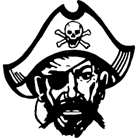 BCHS Board Report									October 2023Enrollment- 328 TotalGrade 9 - 78Grade 10 - 96Grade 11 - 67Grade 12- 87Staff Professional Learning Activities 	October 9 - Professional Development IXL Review & Data ReviewOctober 10 - Staff Work DayOctober 10 - ARC Update TrainingStudent/Family ActivitiesOctober 2-7 - Fall BreakOctober 11 - MS/HS Picture DayOctober 12 - Blood DriveOctober 13 - Satchel-Pulse Social Emotional ScreenerOctober 17 - Senior ACTOctober 13 - 1st Nine Weeks Report Cards Go Home October 20 - Jostens Presentation to Juniors & SeniorsOctober 24 - PSAT October 27 - BCHS Club DayAthleticsOctober 2, 3, & 5 - 44th District High School Boys & Girls Soccer Tournament         October 13 - High School Cross Country Meet of ChampionsOctober 16 & 17 - 44th District High School Volleyball Tournament at Madison CentralOctober 20 - BCHS Football Senior NightOctober 21 - High School Cross Country Regional Meet at Paris